2019-2020 Yearbook Staff ApplicationPlease complete and return to Yearbook Advisor Mrs. Arcori by Friday May 3rd.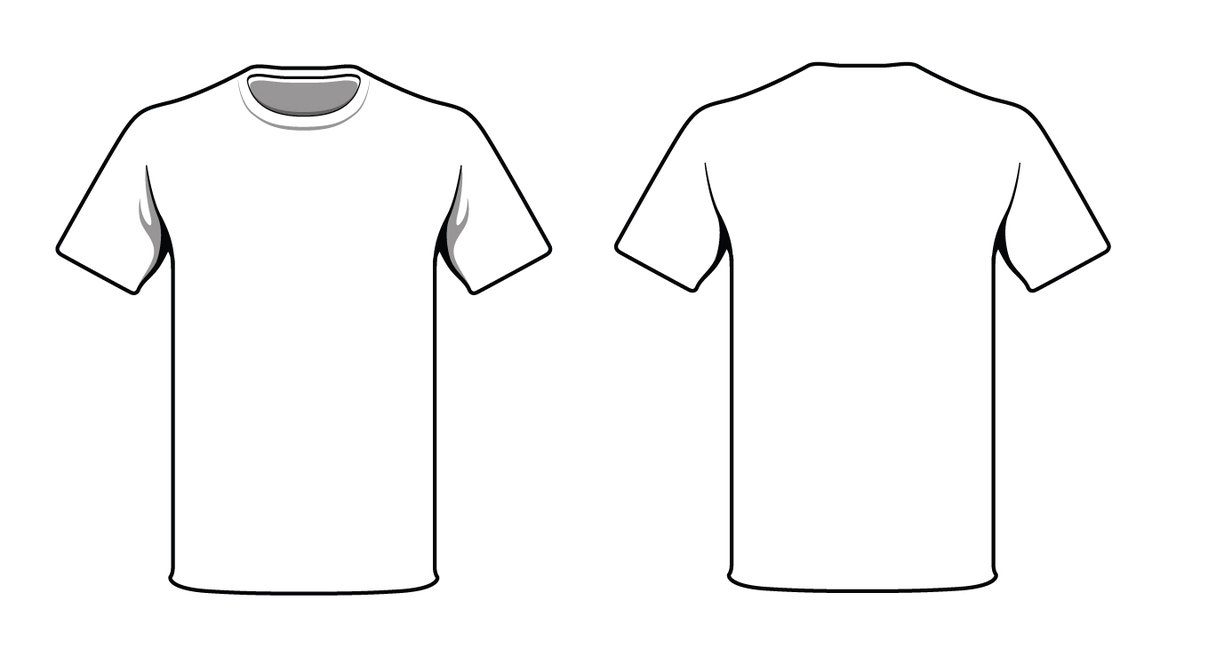 TEACHER RECOMMENDATIONFOR YEARBOOK APPLICATION________________________________: you have been selected as a reference for___________________________________________________________________. I am asking you to evaluate this person as a student and on their writing ability in preparing for this year’s WMHS Yearbook staff. Please rank this student in the areas below on a scale of 1(strongly disagree) to 5 (strongly agree) – feel free to add comments if you would like. These will be kept confidential. Please return to my mailbox by Friday March 2nd.  Additionally, there is space below each criterion and at the bottom for comments.~Thanks for your help! Kelli ArcoriINDEPENDENCE 		1	 2	 3 	4 	5Is self-motivated, sets high standards, takes initiative, does not need constant directionMATURITY 			1	 2	 3 	4 	5			Is responsible, is able to handle high-stress situations, can balance fun and hard work, is trustworthy even without direct supervisionCOLLABORATION 		1	 2	 3 	4 	5Is cooperative, has a pleasant attitude, works well with peers, is respectful of authorityPERSONALITY 		1	 2	 3 	4 	5Shows school spirit, is outgoingWRITING 			1	 2	 3 	4 	5Is creative and original.Consistently uses correct grammar and/or spelling 1	 2	 3 	4 	5Check the statement that best describes your attitude towards this student:I have strong reservations about recommending this student.I feel that this student may be difficult to work with after school, but has potential.I believe this student would be a good fit for the yearbook club.Sign this student up now!Please place this form in my mailbox (Arcori). Thank you again!Teacher Signature:____________________________________________________________Comments:Contact InformationContact InformationContact InformationName:Phone:Grade:Email:Counselor:Extracurricular Activities & AvailabilityExtracurricular Activities & AvailabilitySports & Other Clubs You’re In:Other Activities Outside of School:1.1.2.2.3.3.4.4.5.5.Yearbook meets after school at 2:30 every week usually Thursdays. Can you attend these meetings?Yearbook meets after school at 2:30 every week usually Thursdays. Can you attend these meetings?Why Yearbook?Why Yearbook?What are three skills you will bring to yearbook?What three things do you want to learn in yearbook?1.1.2.2.3.3.Why do you want to join yearbook?Why do you want to join yearbook?What’s one thing about the current yearbook that you would improve? Or page ideas for this year’s yearbook.What’s one thing about the current yearbook that you would improve? Or page ideas for this year’s yearbook.On a scale from 1 to 10, where 10 is “I breathe yearbook” and 1 is “Eh,” how committed are you to yearbook? Circle the one that applies.On a scale from 1 to 10, where 10 is “I breathe yearbook” and 1 is “Eh,” how committed are you to yearbook? Circle the one that applies.1	2	3	4	5	6	7	8	9	101	2	3	4	5	6	7	8	9	10List any programs you are knowledgeable with? (Photoshop, e-design, picture editing, Ribbet)List qualities you possess that would make you an excellent member of our WMHS Yearbook staff.Yearbook Staff T-Shirt Design ProposalFor a creative exercise, please design a t-shirt that we could print so that the yearbook staff can wear it with pride and help promote the yearbook.  Be sure to include/label with colors and design effects.